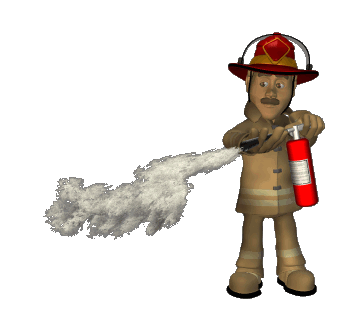 Картотека игр по правилам пожарной безопасностиДидактическая игра: «Лото -пожарная безопасность»Цель: с помощью сюжетных картинок формировать представление детей об опасных ситуациях во время пожара; умение вести себя правильно в возникшей опасной ситуации. Развивать внимание, логическое мышление, связную речь. Воспитывать чувство ответственности.Ход игры:Воспитатель раздаѐт игрокам карточки, расчерченные на 10 пустых прямоугольников (игровые поля), затем показывает детям сюжетную картинку с изображением ситуации при пожаре( мальчик играет спичками, девочка выбежала на балкон горящей квартиры, оставлен утюг без присмотра, дети включили ѐлку и т.д.). Ребѐнок, правильно охарактеризовавший ситуацию, закрывает картинкой пустое игровое поле. Выигрывает тот , кто у кого окажется больше закрытых полей.Дидактическая игра «Карточная викторина».Цель: закрепить знания детей о правилах пожарной безопасности. Развивать память, мышление, речь. Воспитывать чувство ответственности.Ход игры:Воспитатель раскладывает на столе, или кладѐт в красиво оформленную коробочку корточки с вопросами на тему правил поведении во время пожара. Ребѐнок, правильно ответивший на вопрос, получает фишку. Выигрывает тот, у кого при по окончании игры окажется больше фишек.Варианты вопросов:Назови возможную причину пожара;как правильно вызвать пожарных;что делать, если во время пожара нет возможности вызвать пожарных, и пути из дома отрезаны пожаром;можно ли заниматься тушением огня, не вызвав предварительно пожарных;что нужно делать, если в доме запахло газом;можно ли прятаться в шкафу или под столом во время пожара;можно ли поджигать тополиный пух;можно ли во время пожара устраивать сквозняк, открывая одновременно все окна и двери;можно ли использовать лифт во время пожара в доме;что нужно спасать во время пожара в первую очередь: деньги, документы или себя;как правильно покинуть задымлѐнное помещение;можно ли играть спичками и зажигалками и почему.Дидактическая игра: «Назови причины пожара»Цель: формировать знания о причинах пожара .Развивать внимание, память, речь. Воспитывать ответственность.Ход игры:Из предложенных воспитателем сюжетных картинок ( дети собирают осенние листья, дети вешают горящие свечи на ѐлку, мальчикшкафу играет спичками, дети поливают цветы и т. д.) ребѐнок должен выбрать те ситуации, которые могут стать причиной пожара и аргументировать свой ответ, за что получает фишку. Выигрывает тот, у кого окажется больше фишек к концу игры.Дидактическая игра: «Выбери нужное»Цель: формировать знания детей о предметах, необходимых при тушении пожара, правилах их использования. Закреплять знания о предметах, которые могут вызвать пожар. Развивать речь, память, логическое мышление. Воспитывать чувство ответственности.Ход игры:Ребѐнку предлагается набор предметных картинок (огнетушитель, ведро с водой. Телевизор. Телефон, ящик с песком, электроразетка, пожарный шланг, керосиновая лампа, шлем пожарного, зажигалка, газовая плита, противогаз) из которых он должен выбрать используемые при тушении пожаров и являющиеся причиной возникновения пожара. Правильно ответивший, получает фишку. Выигрывает игрок, получивший большее количество фишек.Дидактическая игра: «Сложи картинку»Цель: закреплять знания о правилах поведения во время пожара.Развивать воображение, логическое мышление, мелкую моторику руки.Воспитывать усидчивость.Ход игры:Ребѐнок должен сложить разрезанную на 8-10 частей картинку с изображенной ситуацией при пожаре.Дидактическая игра: «Хорошо – плохо»Цель: формировать представления о полезных и вредных свойствах огня. Развивать логическое мышление, память, внимание.Ход игры:Ребѐнку показывается картина, изображающая различные виды применения огня (и хорошего и плохого).Детям раздают карточки с изображением огня и предметов, связанных с огнѐм (спички, дрова, газовая плита, керосиновая лампа ит.д.) дети должны расположить карточки на картине – в нужное место.Дидактическая игра: «Доскажи словечко»Цель:	закреплять	знания	о	мерах	предотвращения	пожара.Развивать словарь, внимание, память.Ход игры:Воспитатель вместе с детьми встаѐт вкруг, передаѐт красный мяч ребѐнку который должен закончит стихотворную строку.Где с огнѐм беспечны люди,Там взовьѐтся в небе шар,Там всегда грозить нам будетЗлой…….(пожар)Раз, два, три, четыре.кого пожар в …..(квартире) Дым столбом поднялся вдруг. Кто не выключил…..( утюг)Красный отблеск побежал. Кто со спичками……(играл) Стол и шкаф сгорели разом. Кто сушил бельѐ над …(газом) Пламя прыгнуло в листву. Кто у дому жог…(траву0 Кто в огонь бросал при этом Не знакомые …(предметы) Помни каждый гражданин: Этот номер:….(01)Дым увидел - не зевай.И пожарных ….(вызывай)Дидактическая игра: «Четвѐртый лишний»Цель: закреплять знания о предметах которые могут стать причиной возникновения пожара .развивать логическое мышление, обогащать словарный запас детей.Ход игры:Из четырѐх предложенных картинок изображенных на одной карточке ребѐнок выбирает лишнюю связанную или не связанную с пожаром. Пример – кипятильник, расчѐска, кастрюля, шкатулка; ковѐр, телевизор, картина, стул и т. д.)Сюжетно ролевые игры:«Мы - пожарные»Предварительная работа: экскурсия в пожарную часть, беседы о работе пожарных, рассматривание сюжетных картинок,чтение рассказов о пожаре (Л. Толстой « пожарные собаки, С. Маршак «Кошкин дом», С. Михалкова « пожар»),рисование на данную тему,обыгрывание ситуаций о правилах поведения на пожаре,дидактические игры,ООД на данную тему.Цель: формировать умение развивать сюжет на основе знаний по ППД; согласовывать свои действия с действиями партнѐров, соблюдатьигре ролевые взаимодействия и взаимоотношения. Согласовывать и прогнозировать ролевые действия и поведение в соответствии с сюжетом игры.Оборудование: набор пожарных машин, шлѐмы для пожарных, вѐдра, лопаты, предметы заместители – шнуры, скакалки, шведская лестница, спортивный канат, спортивные маты, набор игрушек «Мы – пожарные», магнитофон (аудиозапись « пожарной мигалки»).Игра с напольным конструктором «Пожар в городе».Предварительная работа:Конструирование зданий,Игры с напольным конструктором,Рассматривание плана-схемы улиц города,Экскурсия по близлежащему микрорайону,Обыгрывание ситуаций на тему «пожарная машина на улицах города»,Беседы о профессии пожарного,Отгадывание загадок,Игры с транспортными игрушек,Беседы о правилах дорожного движения на тему спецтранспорта на улице.Цель: закрепить умения брать на себя различные роли в соответствии с сюжетом игры; использовать атрибуты, конструктор, строительный материал, предметы заместители. Содействовать творческому использованию в иге представлений об ППД. Развивать творческое воображение, способности совместно развѐртывать игу.Оборудование: разные виды напольного конструктора, карты-схемы, игрушечные пожарные машины, мелкие игрушки, аудиозапись пожарной мигалки.Сюжетно-ролевая игра «Один дома».Предварительная работа:беседы на тему безопасности дома,разучивание пословиц об огне и воде,беседа на тему «Огонь – спутник и помощник человека», отгадывание загадок об огне, воде, бытовых предметах. Рассматривание сюжетных картинок на тему «Чтобы дома неслучилась беда»,Знакомство с пословицами об огне,Дидактические игры по пожарной безопасности.Цель: развивать умения брать на роль в соответствии с сюжетом игры; использовать атрибуты, предметы заместители. Развивать творческое воображение, игровой замысел, опираясь на полученные знания ППД.Оборудование: игрушечные бытовые предметы (утюг, компьютер, газовая плита, микроволновая печь, стиральная машина, гладильная доска, электрочайник, фен и т.д.),предметы заместители (счѐтные палочки в коробочке и т.д.), телефон, атрибуты к игре «Мы –пожарные», игровой уголок, обустроенный. детской и кукольной мебелью.